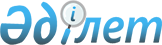 О внесении изменения в приказ Председателя Комитета национальной безопасности Республики Казахстан от 24 декабря 2015 года № 107 "Об утверждении Реестра должностей гражданских служащих органов национальной безопасности Республики Казахстан"Приказ Председателя Комитета национальной безопасности Республики Казахстан от 10 февраля 2021 года № 15/қе. Зарегистрирован в Министерстве юстиции Республики Казахстан 16 февраля 2021 года № 22209
      ПРИКАЗЫВАЮ:
      1. Внести в приказ Председателя Комитета национальной безопасности Республики Казахстан от 24 декабря 2015 года № 107 "Об утверждении Реестра должностей гражданских служащих органов национальной безопасности Республики Казахстан" (зарегистрированный в Реестре государственной регистрации нормативных правовых актов за № 12757, опубликован 15 января 2016 года в информационно-правовой системе "Әділет") следующее изменение:
      Реестр должностей гражданских служащих органов национальной безопасности Республики Казахстан, утвержденный указанным приказом, изложить в новой редакции согласно приложению к настоящему приказу.
      2. Департаменту кадров Комитета национальной безопасности Республики Казахстан обеспечить:
      1) государственную регистрацию настоящего приказа в Министерстве юстиции Республики Казахстан;
      2) размещение настоящего приказа на интернет-ресурсе Комитета национальной безопасности Республики Казахстан после его официального опубликования.
      3. Настоящий приказ вводится в действие по истечении десяти календарных дней после дня его первого официального опубликования.
      "СОГЛАСОВАНО"
Министерство труда и социальной
защиты населения
Республики Казахстан Реестр должностей гражданских служащих органов национальной безопасности Республики Казахстан
					© 2012. РГП на ПХВ «Институт законодательства и правовой информации Республики Казахстан» Министерства юстиции Республики Казахстан
				
      Председатель Комитета
национальной безопасности
Республики Казахстан 

К. Масимов
Приложение к приказу
Председателя Комитета
национальной безопасности
Республики Казахстан
от 10 февраля 2021 года № 15/қеУтвержден
приказом Председателя
Комитета национальной
безопасности
Республики Казахстан
от 24 декабря 2015 года № 107
Звено
Ступень
Наименования должностей
 Блок А (управленческий персонал)
 Блок А (управленческий персонал)
 Блок А (управленческий персонал)
А1
1
Руководитель республиканского государственного учреждения (далее – РГУ) и республиканского государственного казенного предприятия (далее – РГКП)
А1
1-1
Заместитель руководителя РГУ и РГКП
А2
1
Художественный руководитель Ансамбля песни и пляски Пограничной службы Комитета национальной безопасности Республики Казахстан (далее – ПС КНБ РК) 

Начальник: службы, инспекции

Начальник (заведующий) отделения

Главный бухгалтер РГУ и РГКП

Руководитель службы РГУ и РГКП
А2
1-1
Заместитель руководителя службы РГУ и РГКП

Руководитель управления РГУ и РГКП
А2
2
Заместитель руководителя управления РГУ и РГКП

Руководитель отдела РГУ и РГКП

Руководитель службы территориальных подразделений и подведомственных организаций ПС КНБ РК

Начальник (заведующий) отделения
А3
1
Главный: хормейстер, балетмейстер, звукорежиссер, инспектор по кадрам, экономист
А3
1-1
Начальник: отдела, отделения

Руководитель группы РГУ и РГКП
А3
3
Начальник группы 

Заведующий аптекой
 Блок В (основной персонал)
 Блок В (основной персонал)
 Блок В (основной персонал)
В1
1
Главный научный сотрудник, профессор
В1
2
Ведущий научный сотрудник, доцент

Главный эксперт
В1
3
Старший преподаватель

Старший научный сотрудник

Ведущий эксперт
В1
4
Советник

Преподаватель

Научный сотрудник

Старший эксперт
В1
5
Эксперт

Врач-эксперт

Младший научный сотрудник

Методист методического кабинета

Ассистент
 в сфере здравоохранения
 в сфере здравоохранения
 в сфере здравоохранения
В2
1
Специалисты высшего уровня квалификации высшей категории: врачи всех специальностей
В2
2
Специалисты высшего уровня квалификации первой категории: врачи всех специальностей
В2
3
Специалисты высшего уровня квалификации второй категории: врачи всех специальностей
В2
4
Специалисты высшего уровня квалификации без категории: врачи всех специальностей
В3
1
Специалисты высшего уровня квалификации высшей категории: медицинская сестра (медицинский брат), лаборант, провизор (фармацевт), психолог
В3
2
Специалисты высшего уровня квалификации первой категории: медицинская сестра (медицинский брат), лаборант, провизор (фармацевт), психолог
В3
3
Специалисты высшего уровня квалификации второй категории: медицинская сестра (медицинский брат), лаборант, провизор (фармацевт), психолог
В3
4
Специалисты высшего уровня квалификации без категории: медицинская сестра (медицинский брат), лаборант, провизор (фармацевт), психолог
В4
1
Специалисты среднего уровня квалификации высшей категории: медицинская сестра (медицинский брат), медицинский статистик, зубной техник, фармацевт, фельдшер, лаборант, рентгенолаборант, инструктор по лечебной физкультуре, оптик и оптикометрист
В4
2
Специалисты среднего уровня квалификации первой категории: медицинская сестра (медицинский брат), медицинский статистик, зубной техник, фармацевт, фельдшер, лаборант, рентгенолаборант, инструктор по лечебной физкультуре, оптик и оптикометрист
В4
3
Специалисты среднего уровня квалификации второй категории: медицинская сестра (медицинский брат), медицинский статистик, зубной техник, фармацевт, фельдшер, лаборант, рентгенолаборант, инструктор по лечебной физкультуре, оптик и оптикометрист
В4
4
Специалисты среднего уровня квалификации без категории: медицинская сестра (медицинский брат), медицинский статистик, медицинский регистратор, зубной техник, фармацевт, фельдшер, лаборант, рентгенолаборант, диетическая сестра, инструктор по лечебной физкультуре, оптик и оптикометрист
 в сфере образования
 в сфере образования
 в сфере образования
В3
1
Специалисты высшего уровня квалификации высшей категории: воспитатель, лаборант
В3
2
Специалисты высшего уровня квалификации первой категории: воспитатель, лаборант
В3
3
Специалисты высшего уровня квалификации второй категории: воспитатель, лаборант
В3
4
Специалисты высшего уровня квалификации без категории: воспитатель, лаборант
В4
1
Специалисты среднего уровня квалификации высшей категории: воспитатель, лаборант
В4
2
Специалисты среднего уровня квалификации первой категории: воспитатель, лаборант
В4
3
Специалисты среднего уровня квалификации второй категории: воспитатель, лаборант
В4
4
Специалисты среднего уровня квалификации без категории: воспитатель, лаборант
 в прочих сферах
 в прочих сферах
 в прочих сферах
В2
1
Специалисты высшего уровня квалификации высшей категории: артист-солист (вокалист, инструменталист) концертной организации (музыкального коллектива), артист балета ансамбля (танцевального коллектива), артист оркестра (ансамбля) народных инструментов, артист оркестра (ансамбля) эстрадного, артист оркестра духового, балетмейстер-постановщик, балетмейстер-постановщик (ансамбля песни и танца), хормейстер (дирижер хора), концертмейстер (артистов-солистов (вокалистов), хора, балета), режиссер-постановщик, режиссер, звукорежиссер, инженер всех специальностей (основной вид деятельности), инструктор (основной вид деятельности), эколог
В2
2
Специалисты высшего уровня квалификации первой категории: артист-солист (вокалист, инструменталист) концертной организации (музыкального коллектива), артист балета ансамбля (танцевального коллектива), артист оркестра (ансамбля) народных инструментов, артист оркестра (ансамбля) эстрадного, артист оркестра духового, балетмейстер-постановщик, балетмейстер-постановщик (ансамбля песни и танца), хормейстер (дирижер хора), концертмейстер (артистов-солистов (вокалистов), хора, балета), режиссер-постановщик, режиссер, звукорежиссер, инженер всех специальностей (основной вид деятельности), инструктор (основной вид деятельности), эколог, ветеринарный врач
В2
3
Специалисты высшего уровня квалификации второй категории: артист-солист (вокалист, инструменталист) концертной организации (музыкального коллектива), артист балета ансамбля (танцевального коллектива), артист оркестра (ансамбля) народных инструментов, артист оркестра (ансамбля) эстрадного, артист оркестра духового, балетмейстер-постановщик, балетмейстер-постановщик (ансамбля песни и танца), хормейстер (дирижер хора), концертмейстер (артистов-солистов (вокалистов), хора, балета), режиссер-постановщик, режиссер, звукорежиссер, инженер всех специальностей (основной вид деятельности), инструктор (основной вид деятельности), эколог, ветеринарный врач
В2
4
Специалисты высшего уровня квалификации без категории: артист-солист (вокалист, инструменталист) концертной организации (музыкального коллектива), артист балета ансамбля (танцевального коллектива), артист оркестра (ансамбля) народных инструментов, артист оркестра (ансамбля) эстрадного, артист оркестра духового, балетмейстер-постановщик, балетмейстер-постановщик (ансамбля песни и танца), диспетчер по авиационным перевозкам, хормейстер (дирижер хора), концертмейстер (артистов-солистов (вокалистов), хора, балета), режиссер-постановщик, режиссер, звукорежиссер, инженер всех специальностей (основной вид деятельности), инструктор (основной вид деятельности), эколог, ветеринарный врач
В3
1
Специалисты среднего уровня квалификации высшей категории: артист-солист (вокалист, инструменталист) концертной организации (музыкального коллектива), артист балета ансамбля (танцевального коллектива), артист оркестра (ансамбля) народных инструментов, артист оркестра (ансамбля) эстрадного, артист оркестра духового, балетмейстер-постановщик, балетмейстер-постановщик (ансамбля песни и танца), хормейстер (дирижер хора), концертмейстер (артистов-солистов (вокалистов), хора, балета), режиссер-постановщик, режиссер, звукорежиссер, инспектор (основной вид деятельности), инструктор (основной вид деятельности), эколог
В3
2
Специалисты среднего уровня квалификации первой категории: артист-солист (вокалист, инструменталист) концертной организации (музыкального коллектива), артист балета ансамбля (танцевального коллектива), артист оркестра (ансамбля) народных инструментов, артист оркестра (ансамбля) эстрадного, артист оркестра духового, балетмейстер-постановщик, балетмейстер-постановщик (ансамбля песни и танца), хормейстер (дирижер хора), концертмейстер (артистов-солистов (вокалистов), хора, балета), режиссер-постановщик, режиссер, звукорежиссер, инспектор (основной вид деятельности), инструктор (основной вид деятельности), ветеринарный фельдшер, эколог
В3
3
Специалисты среднего уровня квалификации второй категории: артист-солист (вокалист, инструменталист) концертной организации (музыкального коллектива), артист балета ансамбля (танцевального коллектива), артист оркестра (ансамбля) народных инструментов, артист оркестра (ансамбля) эстрадного, артист оркестра духового, балетмейстер-постановщик, балетмейстер-постановщик (ансамбля песни и танца), хормейстер (дирижер хора), концертмейстер (артистов-солистов (вокалистов), хора, балета), режиссер-постановщик, режиссер, звукорежиссер, инспектор (основной вид деятельности), инструктор (основной вид деятельности), ветеринарный фельдшер, эколог
В3
4
Специалисты среднего уровня квалификации без категории: артист-солист (вокалист, инструменталист) концертной организации (музыкального коллектива), артист балета ансамбля (танцевального коллектива), артист оркестра (ансамбля) народных инструментов, артист оркестра (ансамбля) эстрадного, артист оркестра духового, балетмейстер-постановщик, балетмейстер-постановщик (ансамбля песни и танца), диспетчер по авиационным перевозкам, хормейстер (дирижер хора), концертмейстер (артистов-солистов (вокалистов), хора, балета), режиссер-постановщик, режиссер, звукорежиссер, инспектор (основной вид деятельности), инструктор (основной вид деятельности), ветеринарный фельдшер, эколог
 Блок С (административный персонал)
 Блок С (административный персонал)
 Блок С (административный персонал)
С1
Заведующий (руководитель): электрохозяйством, теплохозяйством, типографией, детским садом, аптекой, музеем, столовой, библиотекой, лабораторией, производством, архивом, котельной (при суммарной теплопроизводительности свыше 50 Гкал/ч), комбинатом; мастерской, банно-прачечным комбинатом 
С2
Специалисты высшего уровня квалификации: архивист, референт, бухгалтер, статистик, библиотекарь, экономист, дизайнер, художник, инженер всех специальностей, инспектор, инструктор, менеджер, методист, программист, переводчик, технолог, редактор, юрисконсульт, психолог, музыкальный руководитель, менеджер по государственным закупкам, механик, системный администратор, аудитор (ревизор)
С3
Специалисты среднего уровня квалификации: архивист, бухгалтер, статистик, библиотекарь, экономист, дизайнер, мастер, художник, инженер всех специальностей, инспектор, инструктор, менеджер, методист, механик, юрисконсульт, техник, тренер, технолог, специалист по воинскому учету, музыкальный руководитель, программист, помощник режиссера.

Руководитель структурного подразделения, занятого административно-хозяйственным обслуживанием государственного учреждения и казенного предприятия: бани, гаража, гостиницы, группы, делопроизводства, камеры хранения, канцелярии, котельной (при суммарной теплопроизводительности менее 50 Гкал/ч), пекарни, прачечной, склада, станции, хозяйства, участка, части, общежития, смены, спортзала
 Блок D (вспомогательный персонал)
 Блок D (вспомогательный персонал)
 Блок D (вспомогательный персонал)
D
Оператор, охранник, делопроизводитель, диспетчер по автомобильным перевозкам, комендант, контролер, дежурный бюро пропусков, кассир, курьер, помощник воспитателя, секретарь, учетчик, чертежник, экспедитор, киномеханик, архивариус, помощник медицинской сестры (медицинского брата)